 จุดติดตั้งชุดอุปกรณ์ประชุมทางไกลแบบ Video Conference (ห้องประชุม ชั้น 2)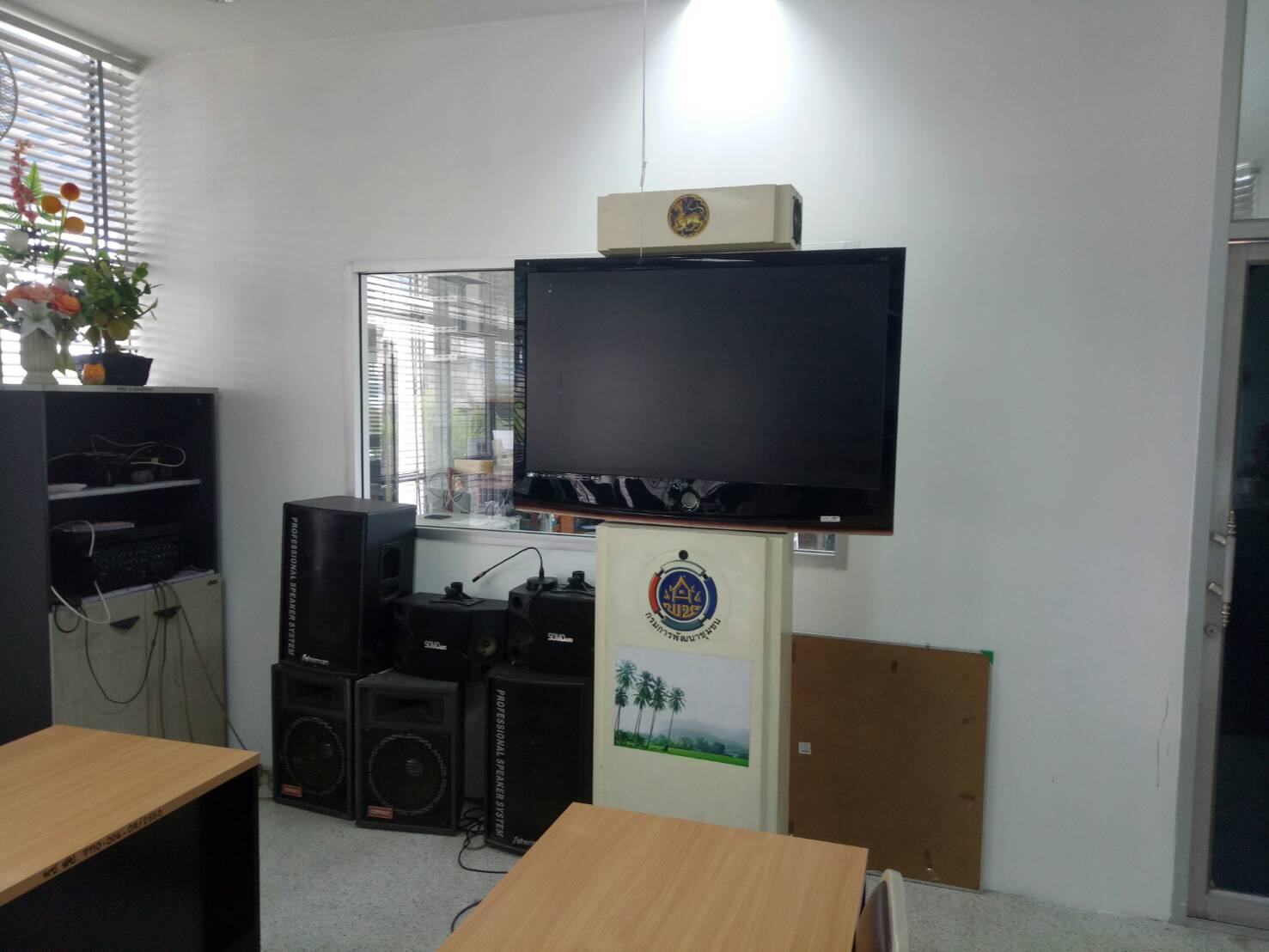 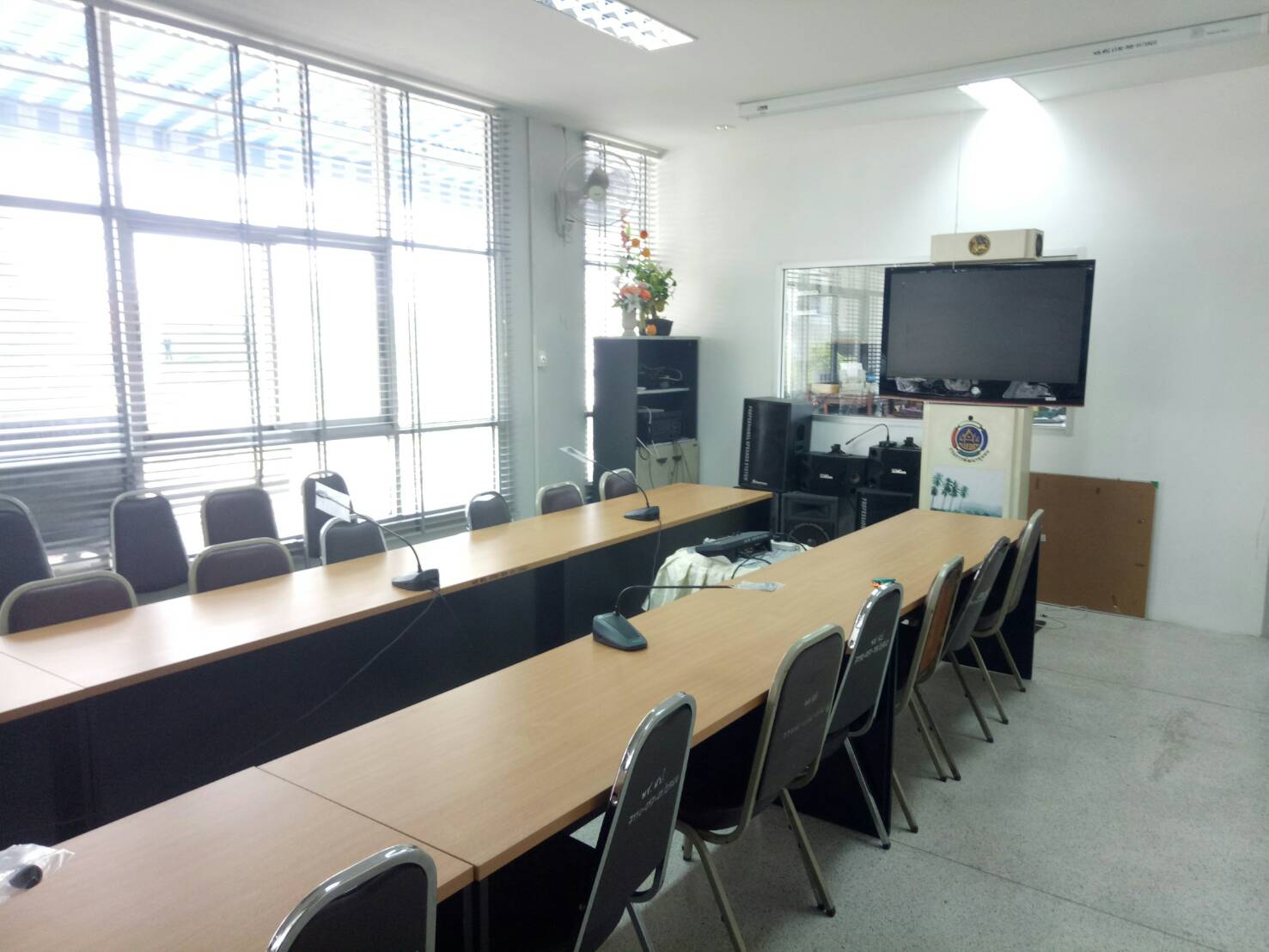 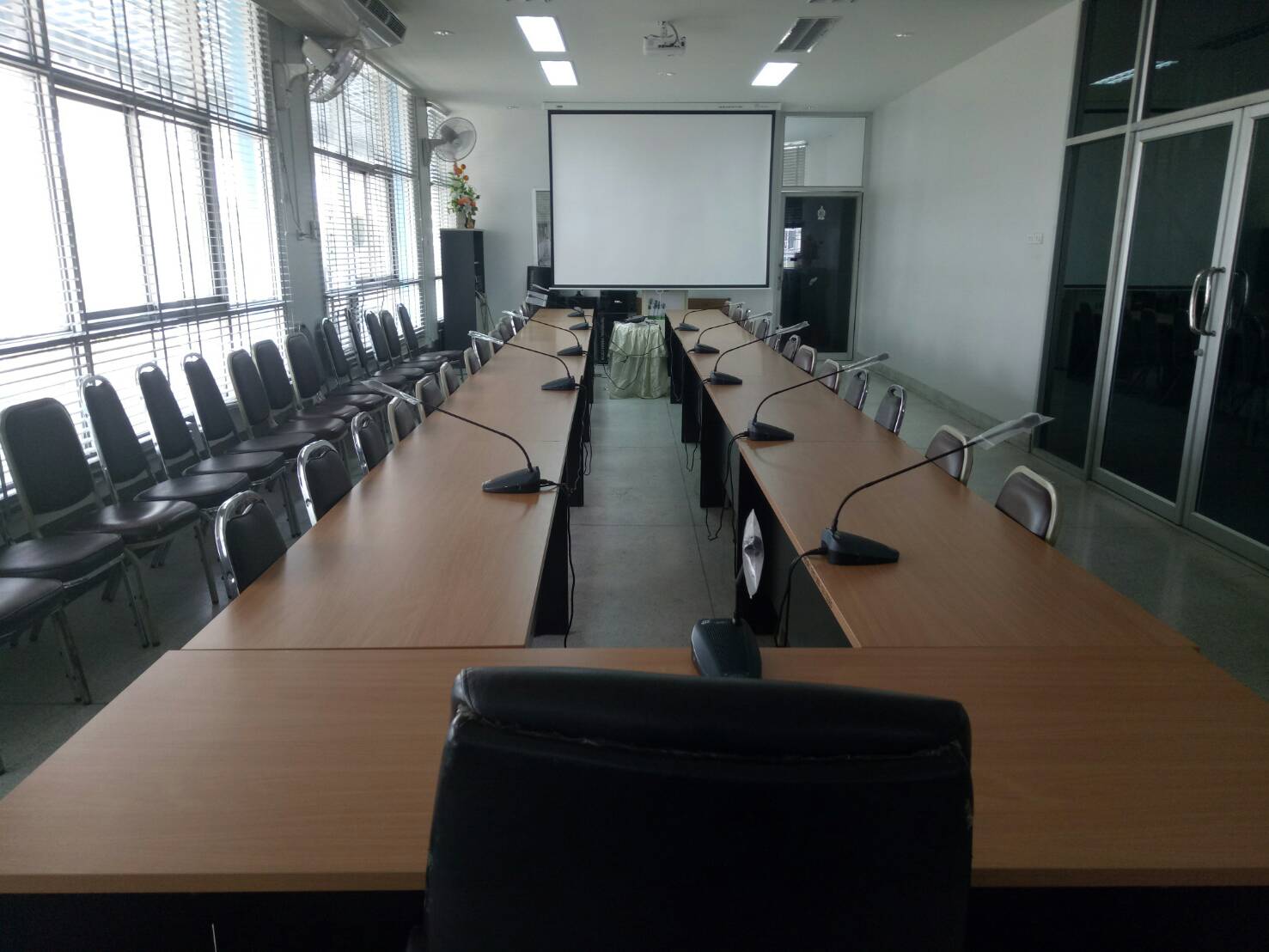 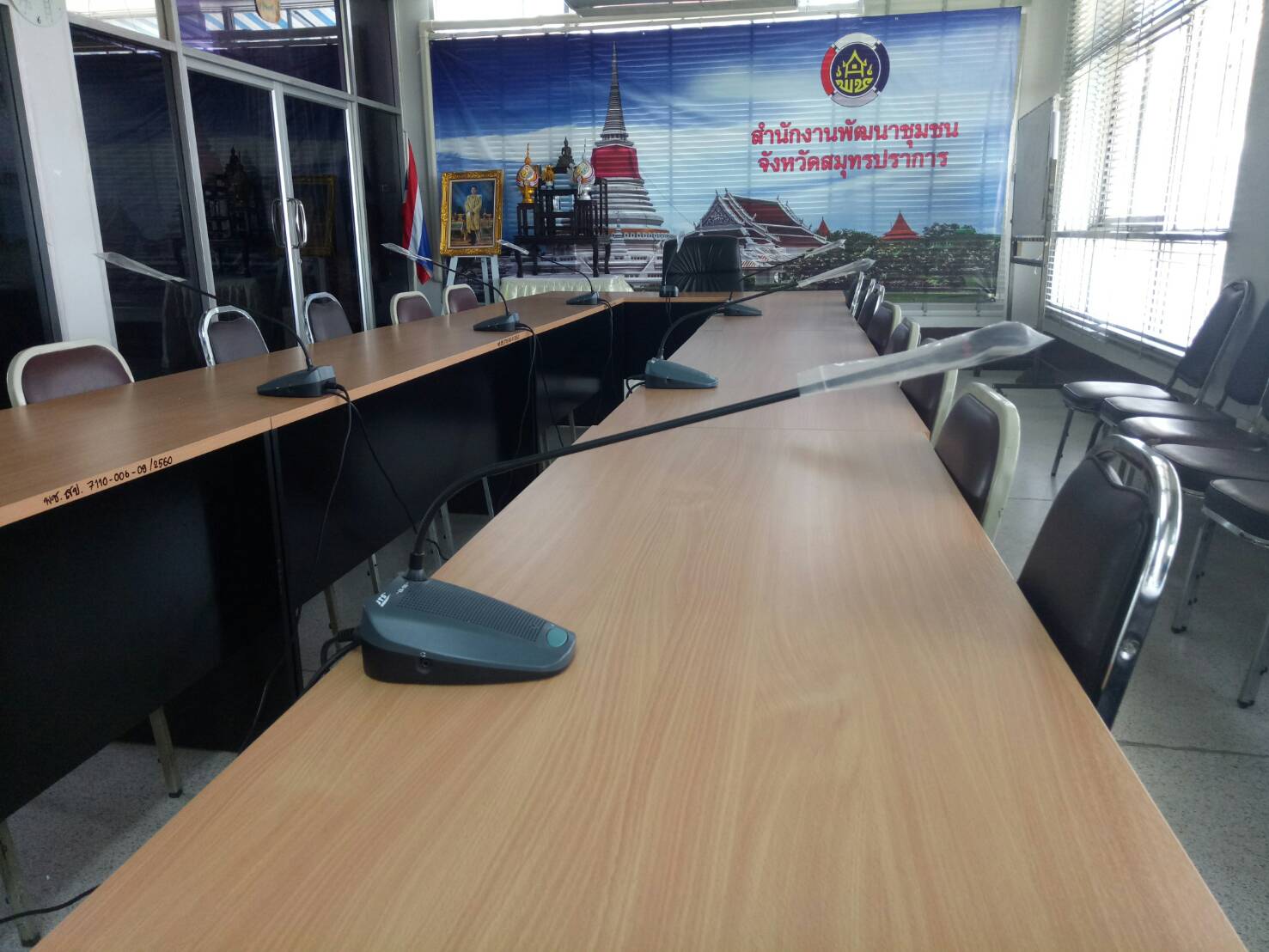 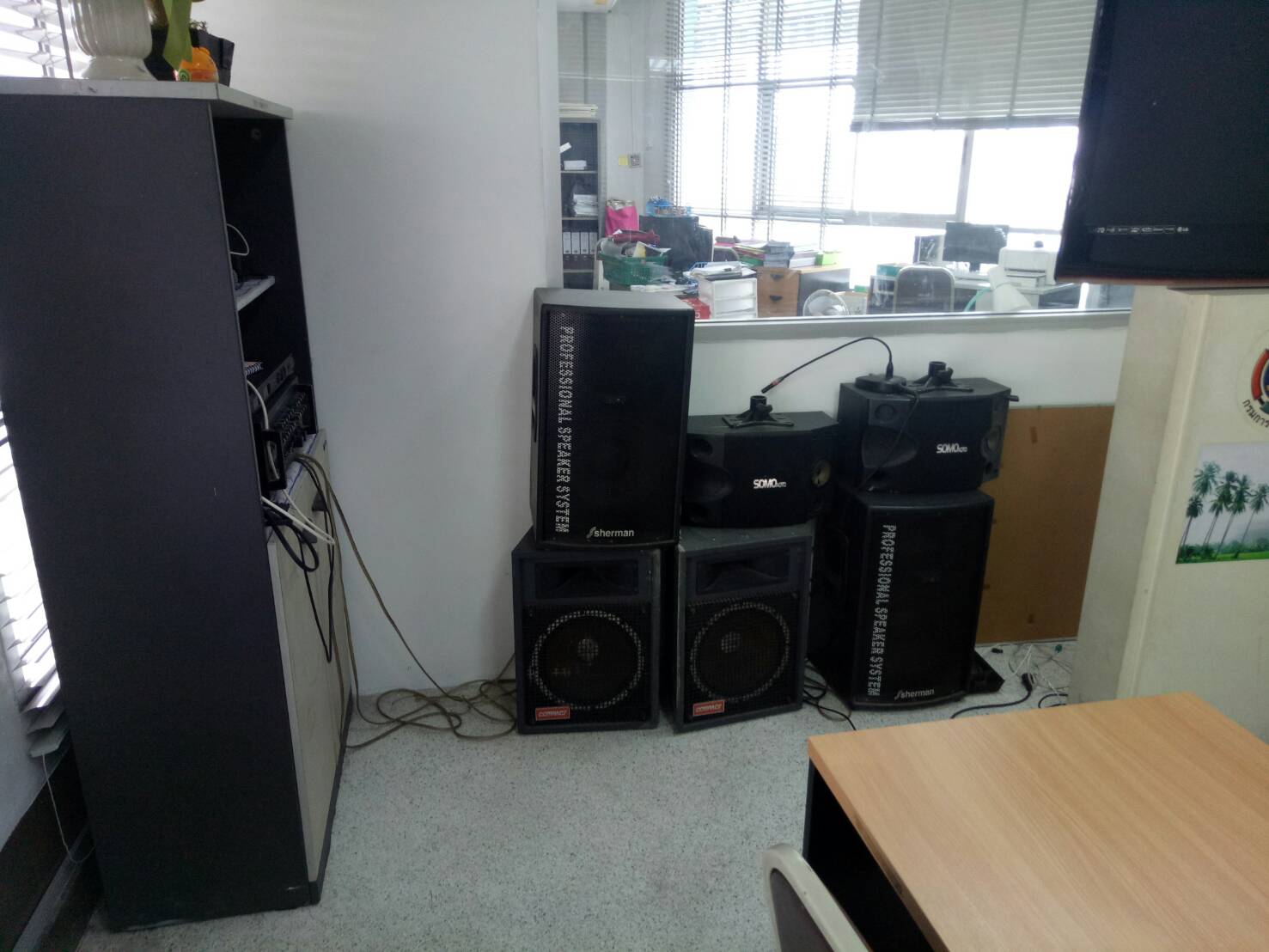 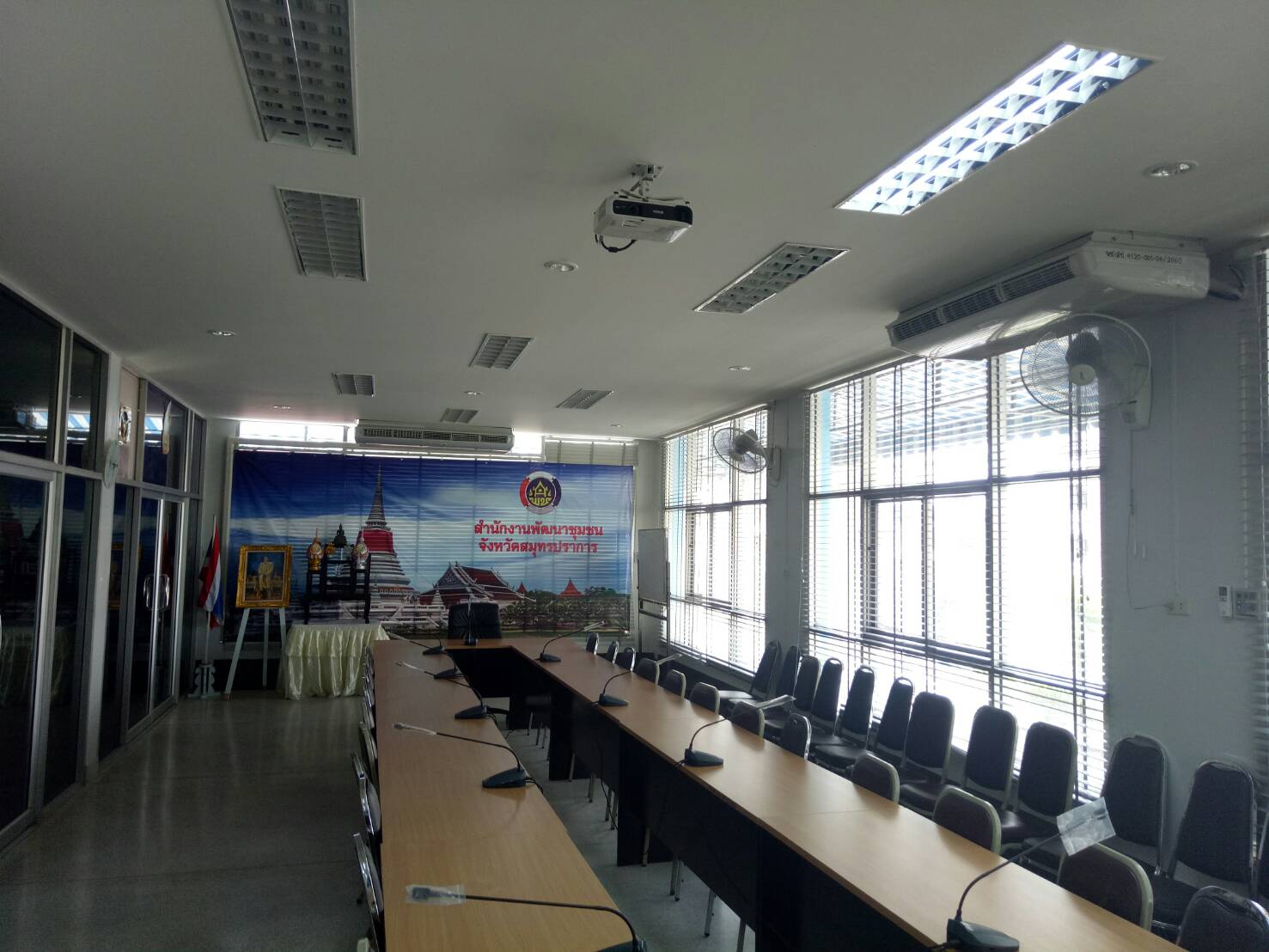 